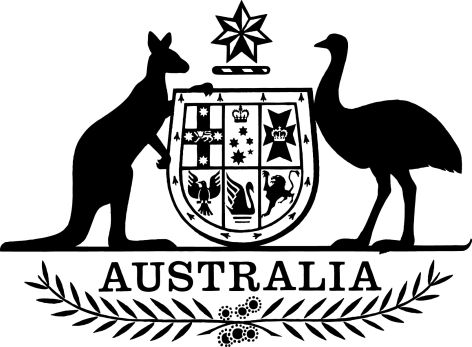 Financial Framework (Supplementary Powers) Amendment (Home Affairs Measures No. 2) Regulations 2024I, General the Honourable David Hurley AC DSC (Retd), Governor-General of the Commonwealth of Australia, acting with the advice of the Federal Executive Council, make the following regulations.Dated 		20 June	2024David HurleyGovernor-GeneralBy His Excellency’s CommandKaty GallagherMinister for FinanceContents1	Name	12	Commencement	13	Authority	14	Schedules	1Schedule 1—Amendments	2Financial Framework (Supplementary Powers) Regulations 1997	21  Name		This instrument is the Financial Framework (Supplementary Powers) Amendment (Home Affairs Measures No. 2) Regulations 2024.2  Commencement	(1)	Each provision of this instrument specified in column 1 of the table commences, or is taken to have commenced, in accordance with column 2 of the table. Any other statement in column 2 has effect according to its terms.Note:	This table relates only to the provisions of this instrument as originally made. It will not be amended to deal with any later amendments of this instrument.	(2)	Any information in column 3 of the table is not part of this instrument. Information may be inserted in this column, or information in it may be edited, in any published version of this instrument.3  Authority		This instrument is made under the Financial Framework (Supplementary Powers) Act 1997.4  Schedules		Each instrument that is specified in a Schedule to this instrument is amended or repealed as set out in the applicable items in the Schedule concerned, and any other item in a Schedule to this instrument has effect according to its terms.Schedule 1—AmendmentsFinancial Framework (Supplementary Powers) Regulations 19971  Part 4 of Schedule 1AB (table item 540)Repeal the item.2  In the appropriate position in Part 4 of Schedule 1AB (table)Insert:Commencement informationCommencement informationCommencement informationColumn 1Column 2Column 3ProvisionsCommencementDate/Details1.  The whole of this instrumentThe day after this instrument is registered.3 July 2024666Assistance to Papua New Guinea regarding former Regional Resettlement Arrangement caseloadTo provide funding to, or for the benefit of, the Government of Papua New Guinea to assist it to:(a) independently deliver services to, or in respect of; and(b) independently provide assistance and support to, or in respect of; and(c) address costs incurred for services, assistance or support already rendered to, or in respect of; and(d) facilitate the transfer to a third country for medical treatment including subsistence support, or permanent settlement assessment of;persons who:(e) both:(i) were transferred to Papua New Guinea prior to 31 December 2021 as unauthorised maritime arrivals, in connection with Papua New Guinea’s designation as a regional processing country; and(ii) remain in Papua New Guinea after 31 December 2021 on a permanent or temporary basis; or(f) are family members of a person referred to in paragraph (e);as a measure with respect to external affairs (within the meaning of paragraph 51(xxix) of the Constitution).This objective also has the effect it would have if it were limited to measures:(a) with respect to aliens (within the meaning of paragraph 51(xix) of the Constitution); or(b) with respect to Australia’s relations with the islands of the Pacific.667Specialised Domestic and Family Violence Visa Support ServiceTo provide support and assistance in relation to visa and immigration matters to visa holders experiencing domestic and family violence, as a measure with respect to aliens (within the meaning of paragraph 51(xix) of the Constitution).